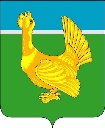 Администрация Верхнекетского районаПОСТАНОВЛЕНИЕОб утверждении Порядка создания, хранения, использования и восполнения  резервов материальных ресурсов, номенклатуры и объёма  резервов материальных ресурсов для ликвидации чрезвычайных ситуаций природного и техногенного характера на территории муниципального образования Верхнекетский район Томской областиВ соответствии с подпунктом д) пункта 2 статьи 11 Федерального закона от 21 декабря 1994 г. N 68-ФЗ "О защите населения и территорий от чрезвычайных ситуаций природного и техногенного характера" постановляю:Утвердить прилагаемые:1)Порядок создания, хранения, использования и восполнения  резервов материальных ресурсов для ликвидации чрезвычайных ситуаций природного и техногенного характера на территории муниципального образования Верхнекетский район Томской области согласно приложению 1 к настоящему постановлению; 2)номенклатуру и объемы резервов материальных ресурсов для ликвидации чрезвычайных ситуаций природного и техногенного характера на территории муниципального образования Верхнекетский район Томской области согласно приложению 2 к настоящему постановлению.2. Признать утратившим силу постановление Администрации Верхнекетского района от 21.06.2017 №575 «Об утверждении Порядка создания и использования в целях гражданской обороны запасов материально-технических, продовольственных средств на территории муниципального образования «Верхнекетский район».3. Настоящее постановление опубликовать в информационном вестнике Верхнекетского района «Территория» и разместить на официальном сайте Администрации Верхнекетского района.4.Настоящее постановление вступает в силу со дня его официального опубликования. 	5.Контроль за исполнением настоящего постановления возложить на заместителя Главы Верхнекетского района по промышленности, ЖКХ, строительству, дорожному комплексу и безопасности.Глава Верхнекетского района                                                                 С.А. АльсевичА.Н. ВолоховДело-2, Никешкин С.А.-1, Волохов А.Н.-1                                                                            Приложение 1утверждёнпостановлением Администрации 
Верхнекетского района                                                                                          от 05 сентября 2023 г.  № 739Порядок создания, хранения, использования и восполнения  резервов материальных ресурсов для ликвидации чрезвычайных ситуаций природного и техногенного характера на территории муниципального образования Верхнекетский район Томской области 1. Настоящий Порядок разработан в соответствии с Федеральным законом от 21 декабря 1994 г. N 68-ФЗ "О защите населения и территорий от чрезвычайных ситуаций природного и техногенного характера" и определяет основные принципы создания, хранения, использования и восполнения резерва материальных ресурсов для ликвидации чрезвычайных ситуаций на территории муниципального образования Верхнекетский район Томской области (далее - Резерв).2. Резерв создается в целях экстренного привлечения необходимых средств для ликвидации чрезвычайных ситуаций, в том числе для организации первоочередного жизнеобеспечения населения, развертывания и содержания пунктов временного размещения и питания пострадавшего населения, оказания им помощи, обеспечения аварийно-спасательных и аварийно-восстановительных работ в случае возникновения чрезвычайных ситуаций, оснащения аварийно-спасательных формирований (служб) (в том числе нештатных) при проведении аварийно-спасательных и других неотложных работ.3. Резерв включает продовольствие, вещевое имущество, предметы первой необходимости, строительные материалы, лекарственные препараты и медицинские изделия и другие материальные ресурсы.4. Номенклатура и объемы материальных ресурсов Резерва утверждаются постановлением Администрации Верхнекетского района, устанавливаются исходя из прогнозируемых видов и масштабов чрезвычайных ситуаций, предполагаемого объема работ по их ликвидации, а также максимально возможного использования имеющихся сил и средств для ликвидации чрезвычайных ситуаций.5. Создание, размещение, хранение, восполнение Резерва осуществляется за счет средств местного бюджета Верхнекетского района, а также за счет внебюджетных источников.6. Объем финансовых средств, необходимых для приобретения материальных ресурсов Резерва, определяется на основании статьи 81 Бюджетного кодекса Российской Федерации и в соответствии с Порядком использования бюджетных ассигнований резервного фонда Администрации Верхнекетского района по ликвидации последствий стихийных бедствий и других чрезвычайных ситуаций, утверждённым правовым актом Администрации Верхнекетского района.7. Закупка материальных ресурсов в Резерв осуществляется в соответствии со статьёй 93 Федерального закона от 5 апреля 2013 г. N 44-ФЗ "О контрактной системе в сфере закупок товаров, работ, услуг для обеспечения государственных и муниципальных нужд". 8.Использование запасов осуществляется по решению комиссии по предупреждению и ликвидации чрезвычайных ситуаций и обеспечению пожарной безопасности муниципального образования Верхнекетский район Томской области, на основании постановления Администрации Верхнекетского района.Приложение 2утвержденыпостановлением Администрации 
Верхнекетского района                                                                                      от 05 сентября 2023 г.  № 739Номенклатура и объемы резервов материальных ресурсов для ликвидации чрезвычайных ситуаций природного и техногенного характера на территории муниципального образования Верхнекетский район Томской области  05 сентября 2023 г. р.п. Белый ЯрВерхнекетского районаТомской области                   № 739Наименование запасовЕдиница измерения (грамм)Общее количество1. Продовольствие (из расчета снабжения на 10 суток 50 человек пострадавших)1. Продовольствие (из расчета снабжения на 10 суток 50 человек пострадавших)1. Продовольствие (из расчета снабжения на 10 суток 50 человек пострадавших)Наименование продуктаНорма,гВсего,гМука для выпечки хлеба и хлебобулочных изделий460230000Крупа гречневая4020000Крупа рисовая4020000Изделия макаронные4020000Консервы мясные15075000Консервы рыбные10050000Масло животное5025000Масло растительное105000Продукция молочной и сыродельной промышленности2512500Сахар7537500Чай21000овощи, грибы, картофель, фрукты сушенные157500Консервы плодовые и ягодные, экстракты ягодные10050000Консервы овощные, томатные460230000Соль поваренная2010000Пряности пищевкусовые, приправы и добавки0,1502. Продовольствие (из расчета снабжения на 10 суток 50 чел., ведущих аварийно-спасательные и другие неотложные работы)2. Продовольствие (из расчета снабжения на 10 суток 50 чел., ведущих аварийно-спасательные и другие неотложные работы)2. Продовольствие (из расчета снабжения на 10 суток 50 чел., ведущих аварийно-спасательные и другие неотложные работы)Наименование продуктаНорма,гВсегоХлеб из смеси ржаной обдирной и пшеничной муки 1 сорта600300000Хлеб белый из пшеничной муки 1 сорта400 200000Мука пшеничная 2 сорта3015000 Крупа разная100 50000Макаронные изделия2010000 Молоко и молокопродукты500250000 Мясо и мясопродукты100 50000Рыба и рыбопродукты6030000 Жиры5025000 Сахар7035000 Картофель500250000 Овощи180 90000Соль30 15000Чай21000 2. Иные средства2. Иные средства2. Иные средстваОдеялашт.50Матрасышт.50Подушкишт.50Постельные принадлежности (простыни, наволочки, полотенца)компл.50Печи, агрегаты отопительныешт.5Спички охотничьикороб.50Тепловые пушкишт.1Одежда теплая (женская, мужская, детская)компл.50Обувь резиновая (женская, мужская, детская)пар50Рукавицы брезентовые/варежкипар50Посуда одноразоваякомпл.400Мылокг7,5Пиломатериалым32Цементкг100Рубероидм230Стеклом210Трубопроводная и запорная арматуракг20Уголоккг20Гвоздикг10Проволока крепежнаякг50Кабельная продукциякм15. Медицинские средства индивидуальной защиты 5. Медицинские средства индивидуальной защиты 5. Медицинские средства индивидуальной защиты Респираторы универсальныешт.100Комплекты индивидуальные медицинские гражданской защитышт.50Комплекты индивидуальные противоожоговые с перевязочным пакетомшт.100Носилки медицинские мягкие бескаркасные огнестойкие (огнезащитные)шт.      100Санитарные сумки с укладкой для оказания первой помощишт.       10Наборы перевязочных средств противоожоговыешт.       10Упаковка медикаментов при поражении угарным газом и продуктами горенияшт.       100